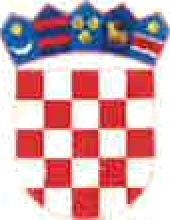 REPUBLIKA HRVATSKAŽUPANIJA SISAČKO-MOSLAVAČKA OSNOVNA ŠKOLA MLADOST.Lekenik, Zagrebačka 25 B OIB: 07713188570Klasa: 112-03/20-01/112 Urbroj: 2176-24-01-20-01Lekenik, 22. listopad 2020. godineNa temelju članka 107. Zakona o odgoju i obrazovanju u osnovnoj i srednjoj školi (NN 87/08, 86/09, 92/10, 105/10, 90/11, 5/12, 16/12, 86/12, 126/12, 94/13, 152/14, 07/17, 68/18., 98/19.,64/20.) ravnatelj osnovne škole Mladost, Lekenik donosiODLUKU O NEZASNIVANJU RADNOG ODNOSAČlanak 1.Ravnatelj donosi Odluku o nezasnivanju radnog odnosa po objavljenom natječaju Klasa: 113-03/20-01/54; Urbroj: 2176-24-01-20-01 od 24. 9. 2020., za zapošljavanje učitelja/ice matematike u OŠ Mladost, Lekenik, na neodredeno nepuno radno vrijeme, 16 sati ukupnog tjednog radnog vremena, objavljen na mrežnim stranicama i oglasnim pločama Hrvatskog zavoda za zapošljavanje i Osnovne škole Mladost u Lekeniku, prema č1. 9, st.2 Pravilnika o postupku zapošljavanja te procjeni i vrednovanju kandidata za zapošljavanje Osnovne škole Mladost, Lekenik.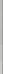 Članak 2.Odluka stupa na snagu danom donošenja i objavit će se na web stranici škole.Ravnatelj:Igor Rožić, prof.